Бланк заданий викторины для младших школьников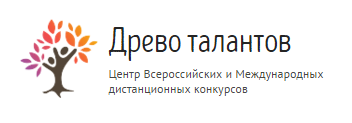 «Я изучаю русский язык»1. Распечатайте (размножьте) бланк с заданиями по количеству участников.2. Заполните анкетные данные.3. Прочитайте ребёнку текст задания.4. Отметьте правильные ответы.Анкетные данные:Фамилия, имя участника:Вопросы к викторинеВ слове есть 5 согласных и 2 гласных звука. Сколько в этом слове слогов?А. 1 слогБ. 2 слогаВ. 3 слогаСколько слогов в имени ослика ИА? Можно ли это имя переносить?А. Слогов нет, переносить можноБ. 3 слога, переносить нельзяВ. 2 слога, переносить нельзяВ слове кот и в слове мяу по 3 звука. Одинаково ли количество слогов в этих словах?А. НетБ. ДаВ. Не знаюРасшифруй пословицу:Б_З            Т_УД_         НЕ          _ЫТ_ЩИ_Ь   И          _Ы_КИ         _З         _Р_ДАСобери словечко:Сколько раз в стихотворении встречается звук [Ж]:Жук жужжит и встать не может,Ждет он, кто ему поможет.А. 6Б. 7В. 8Какое слова не происходит от слова «СЛОН»?А. СлонихаБ. СлоновийВ. СлоненокГ. ПрислонилсяД. СлоникКакое правило иллюстрирует это стихотворение?В поле травы хороши, а на речке камыши.Мимо поля, мимо ржи шли колючие ежи.А. Правописание сочетаний ЖИ-ШИБ. Правописание сочетаний ЧУ-ЩУВ. Правописание сочетаний ЧА-ЩА9. Какое правило иллюстрирует это стихотворение?Плавниками трепеща, и зубаста, и тоща,Пищи на обед ища, ходит щука вкруг леща.А. Правописание сочетаний ЖИ-ШИБ. Правописание сочетаний ЧУ-ЩУВ. Правописание сочетаний ЧА-ЩА10. Прочитай пословицу.Ответы: 1. Б, 2. В, 3. А, 4. Без труда не вытащить и рыбки из пруда.5. Чистописание, 6. А, 7. Г, 8. А, 9. В, 10. Кто много читает, тот много знает.Количество набранных баллов____________ (1 верный ответ = 1 балл, всего 10 баллов)Место ____________________Внимание! Баллы подсчитывает и определяет место педагог (воспитатель)-организатор!10-9 баллов - 1 место8-7 баллов - 2 место6-5 баллов - 3 местоменее 5 баллов - участникБланк с ответами на вопросы на сайт не отправляется.